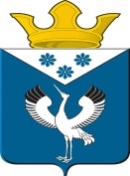 Российская ФедерацияСвердловская областьДума муниципального образования Баженовское сельское поселениеБайкаловского муниципального районаСвердловской области2-е заседание 5-го созываРЕШЕНИЕОт 28.10.2022 г.                                                                                                  № 8                             с.БаженовскоеО внесении изменений в состав редакционного совета, отвечающего за подготовку к изданию и информационное содержание каждого выпуска печатного средства массовой информации органов местного самоуправления Баженовского сельского поселения «Вести Баженовского сельского поселения», утвержденный  решением Думы муниципального образования Баженовское сельское поселение от 06.11.2015 №68      В  соответствии с Положением о печатном средстве массовой информации органов местного самоуправления Баженовского  сельского поселения «Вести Баженовского сельского поселения», в связи с изменением кадрового состава администрации, Дума муниципального образования Баженовское сельское поселение РЕШИЛА:1. Внести изменения в состав редакционного совета, отвечающего за подготовку к изданию и информационное содержание каждого выпуска печатного средства массовой информации органов местного самоуправления Баженовского сельского поселения «Вести Баженовского сельского поселения», утвержденный  решением Думы муниципального образования Баженовское сельское поселение от 06.11.2015 №68 и изложить приложение №2 в новой редакции (прилагается).2. Настоящее решение разместить на официальном сайте Баженовское сельское поселение: www.bajenovskoe.ru 3. Контроль за исполнением настоящего решения возложить на постоянную комиссию Думы муниципального образования Баженовское сельское поселение  по соблюдению законности и вопросам местного самоуправления.Председатель Думы МОБаженовское сельское поселение                                              Л.Г.ГлухихПриложение № 2 к решению Думы МО Баженовское сельское поселение                                                                                                                    от 06.11.2015г. №68 (в ред. от 20.02.2020, 27.10.2022)Состав редакционного совета печатного средства массовой информацииорганов местного самоуправления Баженовского сельского поселения                                            «Вести Баженовского сельского поселения»Киселева Л.В. – заместитель главы администрации Баженовского сельского поселения;Игнатенко А.В.–ведущий специалист администрации Баженовского сельского поселения;Икрина Н.А. –  ведущий специалист администрации Баженовского сельского поселения; Сабурова С.И. – ведущий специалист Думы МО Баженовское сельское поселение;Папулова Н.А. – депутат Думы Баженовского сельского поселения.